.MAMBO FWD, MAMBO BACK, STEP 1/2 R, SIDE, BEHIND SIDE, CROSS SHUFFLESIDE ROCK CROSS, SIDE, BACK ROCK 1/4 TURN R, MAMBO BACKTag + Restart ici sur le 3ème murROCKING CHAIR, 1/4 turn L X 2, CROSS, 1/8 RIGHT, BACK, BACK-1/8 TURN R SIDE-CROSSSIDE ROCK CROSS, SIDE ROCK CROSS, SIDE, BACK ROCK SIDE, MAMBO BACKTAG  :  Sur le 3ème mur , remplacer dans la 2ème section :RESTART après  ces 16 temps  :Recommençez et Amusez-vous!Source :COPPERKNOB - Traduction Maryloo  - malouwin@hotmail.fr - WEBSITE : www.line-for-fun.comSubeme La Radio (fr)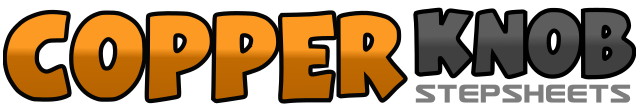 .......Count:32Wall:2Level:Novice.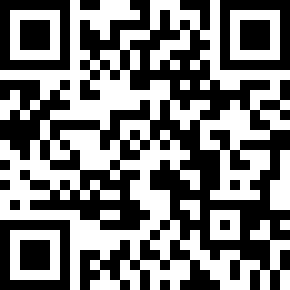 Choreographer:Guillaume Richard (FR) & Esmeralda van de Pol (NL) - Août 2017Guillaume Richard (FR) & Esmeralda van de Pol (NL) - Août 2017Guillaume Richard (FR) & Esmeralda van de Pol (NL) - Août 2017Guillaume Richard (FR) & Esmeralda van de Pol (NL) - Août 2017Guillaume Richard (FR) & Esmeralda van de Pol (NL) - Août 2017.Music:SÚBEME LA RADIO (REMIX) (feat. Sean Paul & Matt Terry) - Enrique IglesiasSÚBEME LA RADIO (REMIX) (feat. Sean Paul & Matt Terry) - Enrique IglesiasSÚBEME LA RADIO (REMIX) (feat. Sean Paul & Matt Terry) - Enrique IglesiasSÚBEME LA RADIO (REMIX) (feat. Sean Paul & Matt Terry) - Enrique IglesiasSÚBEME LA RADIO (REMIX) (feat. Sean Paul & Matt Terry) - Enrique Iglesias........1&2Rock PG avant, revenir sur PD, PG arrière3&4Rock PD arrière, revenir sur PG, PD avant5&6PG avant, pivot  ½ tour à D ( appui sur PD) 6.00),PG légèrement côté G7&PD derrière PG, PG côté G8&1Cross PD devant PG, PG côté G, cross PD devant PG2&3Rock  PG côté G, revenir sur PD, cross PG devant PD4Grand pas PD côté D5&6Rock PG arrière, revenir sur PD, ¼ de tour à D (9.00) et PG arrière7&8Rock  PD arrière, revenir sur PG, PD avant1&2&Rock  PG avant, revenir sur PD, rock PG arrière, revenir sur PD3&41/4  de tour à G et PG avant, PD à côté du PG, ¼ de tour à G et PG avant (3.00)5&6Cross PD devant PG, 1/8 ème de tour à D et PG arrière, PD arrière7&8PG arrière, 1/8ème de tour à D et PD côté D, cross PG devant PD (6.00)1&2Rock  PD côté D, revenir sur PG, cross PD devant PG&3&4Rock  PG côté G, revenir sur PD, cross PG devant PD, PD côté D5&6Rock  PG derrière PD, revenir sur PD, PG côté G7&8Rock  PD arrière, revenir sur PG, PD avant5&6Rock  PG arrière, revenir sur PD, PG côté G7&8Rock  PD arrière, revenir sur PG, PD avant